Швейное дело5 классТема: Раскрой деталей изделия.Перед раскроем необходимо выполнить следующее:1. Проутюжить ткань.2. Проверить качество ткани — нет ли разрывов, недостатков крашения, пятен, чтобы при раскрое эти места не попали на выкраиваемые детали.3. Определить лицевую сторону и изнаночную сторону ткани.4. Определить направление рисунка, долевой нити ткани.5. Наложить выкройку основной детали на изнаночную сторону ткани, приколоть булавками, обвести контур детали.6. Отложить припуски на обработку боковых и верхних срезов основной детали.7. Наметить места пришива ручек, отложив от середины верхнего среза основной детали в одну и другую сторону по 7 см.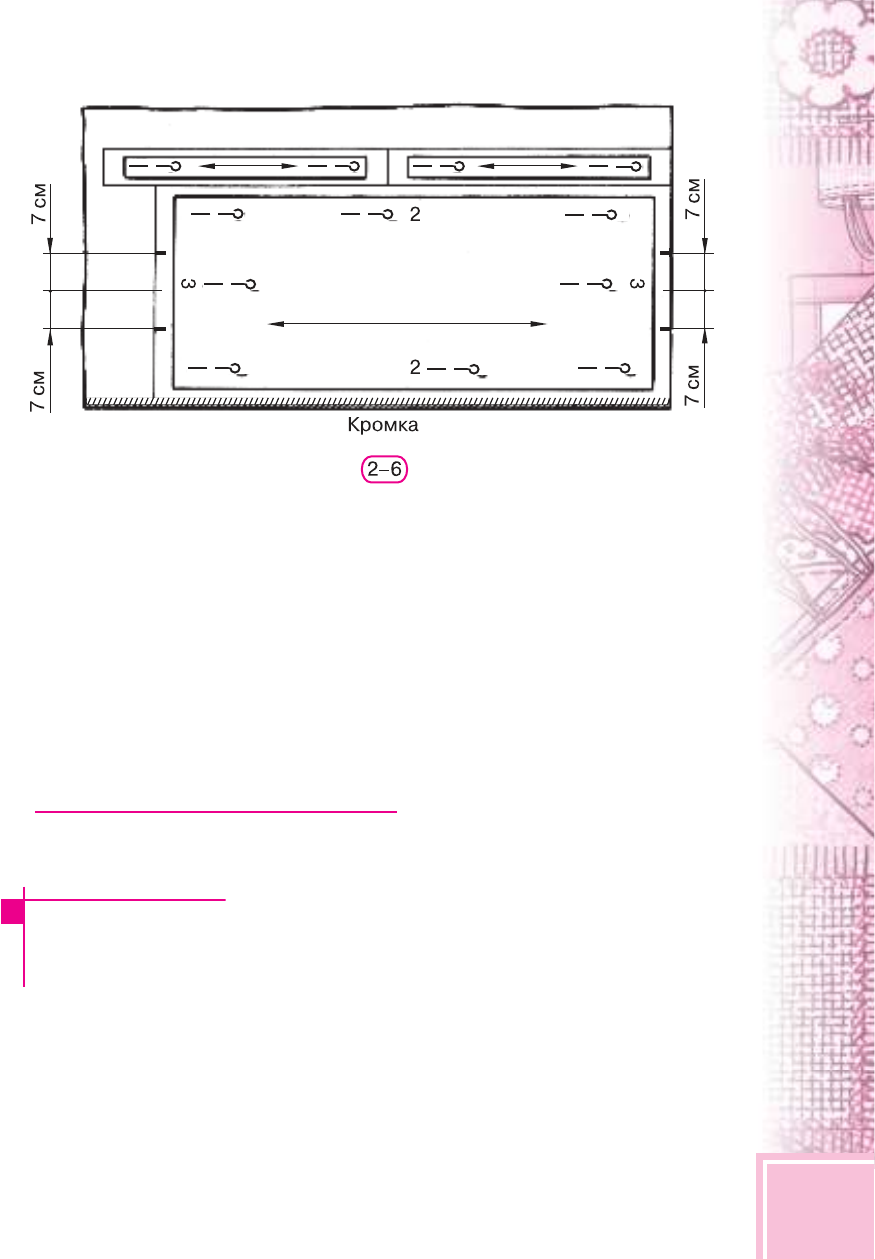 8. Наложить выкройку детали ручки на изнаночную сторону ткани, приколоть булавками, обвести контур детали.9. Отложить припуски на обработку.10. Раскроить детали сумки по линиям припусков.11. Отколоть детали выкройки.Вопросы и заданияНа какую часть ткани нельзя накладывать выкройку?Выкройку кладут на лицевую или изнаночную сторону ткани?Сколько сантиметров необходимо отложить на обработку боковых срезов основной детали сумки хозяйственной?Сколько сантиметров необходимо отложить на обработку верхних срезов основной детали сумки хозяйственной?